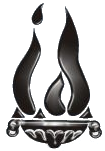 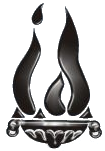 EXAMENES FINALES – TECNICO SUPERIOR EN FONOAUDIOLOGIA – NOVIEMBRE / DICIEMBRE 2022 (SUJETO A MODIFICACIONES)FECHACURSOHORARIOMATERIAPROF. TITULARPROF. TRIBUNALPROF. TRIBUNALPROF. SUPLENTEMARTES 22/11/2022MARTES 06/12/20221° B14:30 HSANATOMIA Y FISIOLOGIA HUMANALOPEZ MARIA INESLIENDO LUISGANDUR CAROLINAPERAL SILVIAMARTES 22/11/2022MARTES 06/12/20221° A14:30 HSANATOMIA Y FISIOLOGIA HUMANALIENDO LUISGANDUR CAROLINALOPEZ MARIA INESPERAL SILVIAMARTES 22/11/2022MARTES 06/12/20222° A15:30 HSANATOMIA Y FISIOLOGIA DEL SIST. NERVIOSOVELIZ DIEGOALZOGARAY FERNANDACARDOZO MA. TERESAPASTORIZA MARGARITAMARTES 22/11/2022MARTES 06/12/20222° B15:30 HSANATOMIA Y FISIOLOGIA DEL SIST. NERVIOSOVELIZ DIEGOALZOGARAY FERNANDACARDOZO MA. TERESAPASTORIZA MARGARITAMARTES 22/11/2022MARTES 06/12/20223°15:30 HSNEUROFISIOLOGIA (PLAN 2949)VELIZ DIEGOALZOGARAY FERNANDACARDOZO MA. TERESAPASTORIZA MARGARITAMARTES 22/11/2022MARTES 06/12/20221° A15:30 HSPEDAGOGIA ESPECIALALZOGARAY FERNANDACARDOZO MA. TERESAVELIZ DIEGOPASTORIZA MARGARITAMARTES 22/11/2022MARTES 06/12/20221° B15:30 HSPEDAGOGIA ESPECIALALZOGARAY FERNANDACARDOZO MA. TERESAVELIZ DIEGOPASTORIZA MARGARITAMARTES 22/11/2022MARTES 06/12/20223°A15:30 HSBIOINFORMATICACARDOZO MA. TERESAALZOGARAY FERNANDAVELIZ DIEGOPASTORIZA MARGARITAMARTES 22/11/2022MARTES 06/12/20223°B15:30 HSBIOINFORMATICACARDOZO MA. TERESAALZOGARAY FERNANDAVELIZ DIEGOPASTORIZA MARGARITAMARTES 22/11/2022MARTES 06/12/20221° A14:30 HSFONIATRIA GRAMAJO CELIATORREZ ADRIANABERNEGGER CLAUDIOGONZALEZ ADRIANAMARTES 22/11/2022MARTES 06/12/20221° B14:30 HSFONIATRIA GRAMAJO CELIATORREZ ADRIANABERNEGGER CLAUDIOGONZALEZ ADRIANAMIERCOLES 23/11/2022MIERCOLES 07/12/20221° A14:30 HSAUDIOLOGIA IMURATORE CARMENGONZALEZ ADRIANAARAUJO CAROLINABERNEGGER CLAUDIOMIERCOLES 23/11/2022MIERCOLES 07/12/20221° A14:30 HSPRACTICA AUDIOLOGICAGONZALEZ ADRIANAMURATORE CARMENARAUJO CAROLINABERNEGGER CLAUDIOMIERCOLES 23/11/2022MIERCOLES 07/12/20221° B14:30 HSAUDIOLOGIA IMURATORE CARMENGONZALEZ ADRIANAARAUJO CAROLINABERNEGGER CLAUDIOMIERCOLES 23/11/2022MIERCOLES 07/12/20221° B14:30 HSPRACTICA AUDIOLOGICAGONZALEZ ADRIANAMURATORE CARMENARAUJO CAROLINABERNEGGER CLAUDIOMIERCOLES 23/11/2022MIERCOLES 07/12/20223° A14:30 HSETICA Y DEONTOLOGIA PROFESIONALARAUJO CAROLINAGONZALEZ ADRIANAMURATORE CARMENBERNEGGER CLAUDIOMIERCOLES 23/11/2022MIERCOLES 07/12/20223° B14:30 HSETICA Y DEONTOLOGIA PROFESIONALARAUJO CAROLINAGONZALEZ ADRIANAMURATORE CARMENBERNEGGER CLAUDIOMIERCOLES 23/11/2022MIERCOLES 07/12/20221° A 14:30 HSPSICOLOGIA DEL DESARROLLO ICORTES J. LUCASSAL FLORENCIAFERMANDEZ M. MA. BELENCOLOMBRES G. MA. JOSEMIERCOLES 23/11/2022MIERCOLES 07/12/20221° B 14:30 HSPSICOLOGIA DEL DESARROLLO ICORTES J. LUCASSAL FLORENCIAFERMANDEZ M. MA. BELENCOLOMBRES G. MA. JOSEMIERCOLES 23/11/2022MIERCOLES 07/12/20222° A14:30 HSPSICOLOGIA DEL DESARROLLO IISAL FLORENCIACORTES J. LUCASFERMANDEZ M. MA. BELENCOLOMBRES G. MA. JOSEMIERCOLES 23/11/2022MIERCOLES 07/12/20222° B14:30 HSPSICOLOGIA DEL DESARROLLO IISAL FLORENCIACORTES J. LUCASFERMANDEZ M. MA. BELENCOLOMBRES G. MA. JOSEMIERCOLES 23/11/2022MIERCOLES 07/12/20222° A 14:30 HSPSICOPATOLOGIASAL FLORENCIACORTES J. LUCASFERMANDEZ M. MA. BELENCOLOMBRES G. MA. JOSEMIERCOLES 23/11/2022MIERCOLES 07/12/20222° B14:30 HSPSICOPATOLOGIASAL FLORENCIACORTES J. LUCASFERMANDEZ M. MA. BELENCOLOMBRES G. MA. JOSEMIERCOLES 23/11/2022MIERCOLES 07/12/20221° A18:00 HSPRACTICA FONIATRICA FERNANDEZ M. MA. BELENDIMANI JULIETAPALLADINI NOELIACOLOMBRES G. MA. JOSEMIERCOLES 23/11/2022MIERCOLES 07/12/20221° B18:00 HSPRACTICA FONIATRICA DIMANI JULIETAFERNANDEZ M. MA. BELENPALLADINI NOELIACOLOMBRES G. MA. JOSELUNES 28/11/2022LUNES 12/12/20221° A14:30 HSFISICA ACUSTICA IPERAL SILVIALOPEZ MARIA INESLIENDO LUISPASTORIZA MARGARITALUNES 28/11/2022LUNES 12/12/20221° B14:30 HSFISICA ACUSTICA IPERAL SILVIALOPEZ MARIA INESLIENDO LUISPASTORIZA MARGARITALUNES 28/11/2022LUNES 12/12/20222° A14:30 HSANATOMIA Y FISIOLOGIA DE LOS ORG. FONOARTICULATORIOSLIENDO LUISLOPEZ MARIA INESPERAL SILVIAPASTORIZA MARGARITALUNES 28/11/2022LUNES 12/12/20222° B14:30 HSANATOMIA Y FISIOLOGIA DE LOS ORG. FONOARTICULATORIOSLOPEZ MARIA INESLIENDO LUISPERAL SILVIAPASTORIZA MARGARITALUNES 28/11/2022LUNES 12/12/20223° A14:30 HSNEUROPSICOLINGUISTICAMATTEUCCI NOELIAJUAREZ MA. ELENAGARCIA CRISTIANCARDOZO TERESALUNES 28/11/2022LUNES 12/12/20223° B14:30 HSNEUROPSICOLINGUISTICAJUAREZ MA. ELENAMATTEUCCI NOELIAGARCIA CRISTIANCARDOZO TERESALUNES 28/11/2022LUNES 12/12/20221° A14:30 HSCOMUNICACIÓN Y LENGUAJEGARCIA CRISTIANJUAREZ MA. ELENAMATTEUCCI NOELIACARDOZO TERESALUNES 28/11/2022LUNES 12/12/20221° B14:30 HSCOMUNICACIÓN Y LENGUAJEGARCIA CRISTIANJUAREZ MA. ELENAMATTEUCCI NOELIACARDOZO TERESALUNES 28/11/2022LUNES 12/12/20222° A14:30 HSODONTOESTOMATOLOGIASANCHEZ R. VERONICAGRAMAJO CELIATORREZ ADRIANADIMANI JULIETALUNES 28/11/2022LUNES 12/12/20222° B14:30 HSODONTOESTOMATOLOGIASANCHEZ R. VERONICAGRAMAJO CELIATORREZ ADRIANADIMANI JULIETALUNES 28/11/2022LUNES 12/12/20222° A14:30 HSAUDIOLOGIA IIGONZALEZ ADRIANAMURATORE CARMENALZOGARAY FERNANDADIMANI JULIETALUNES 28/11/2022LUNES 12/12/20222° A14:30 HSPRACTICA AUDIOLOGICA IIGONZALEZ ADRIANAMURATORE CARMENALZOGARAY FERNANDADIMANI JULIETALUNES 28/11/2022LUNES 12/12/20222° B14:30 HSAUDIOLOGIA IIMURATORE CARMENMURATORE CARMENALZOGARAY FERNANDADIMANI JULIETALUNES 28/11/2022LUNES 12/12/20222° B14:30 HSPRACTICA AUDIOLOGICA IIGONZALEZ ADRIANAGONZALEZ ADRIANAALZOGARAY FERNANDADIMANI JULIETALUNES 28/11/2022LUNES 12/12/20222°14:30 HSAUDIOLOGIA Y AUDIOMETRIA I (T Y P-PLAN 2949)MURATORE CARMENGONZALEZ ADRIANAALZOGARAY FERNANDADIMANI JULIETAMARTES 29/11/2022MARTES 13/12/20222° A14:30 HSFISICA ACUSTICA IIPERAL SILVIALOPEZ MARIA INESPORTILLO PRISCILLACORTES J. LUCASMARTES 29/11/2022MARTES 13/12/20222° B14:30 HSFISICA ACUSTICA IIPERAL SILVIALOPEZ MARIA INESPORTILLO PRISCILLACORTES J. LUCASMARTES 29/11/2022MARTES 13/12/20223°A14:30 HSPATOLOGIA DE LOS ORG. FONOARTICULATORIOSLOPEZ, MARIA INESPERAL SILVIAPORTILLO PRISCILLACORTES J. LUCASMARTES 29/11/2022MARTES 13/12/20223°B14:30 HSPATOLOGIA DE LOS ORG. FONOARTICULATORIOSLOPEZ, MARIA INESPERAL SILVIAPORTILLO PRISCILLACORTES J. LUCASMARTES 29/11/2022MARTES 13/12/20223° A14:30 HSPATOLOGIA DEL HABLA Y DEL LENGUAJE EN NIÑOS Y ADOLESCENTESGANDUR CAROLINAPERAL SILVIACLAVERIA G. NATALIAGONZALEZ ADRIANAMARTES 29/11/2022MARTES 13/12/20223° B14:30 HSPATOLOGIA DEL HABLA Y DEL LENGUAJE EN NIÑOS Y ADOLESCENTESGANDUR CAROLINAPERAL SILVIACLAVERIA G. NATALIAGONZALEZ ADRIANAMARTES 29/11/2022MARTES 13/12/20223° A14:30 HSPATOLOGIA DEL HABLA Y DEL LENGUAJE EN ADULT. Y ANCIANOSGANDUR CAROLINAPERAL SILVIACLAVERIA G. NATALIAGONZALEZ ADRIANAMARTES 29/11/2022MARTES 13/12/20223° B14:30 HSPATOLOGIA DEL HABLA Y DEL LENGUAJE EN ADULT. Y ANCIANOSGANDUR CAROLINAPERAL SILVIACLAVERIA G. NATALIAGONZALEZ ADRIANAMARTES 29/11/2022MARTES 13/12/20223°14:30 HSFONIATRIA LOG. Y ORTOFONIA II– (TEORICA –PLAN 2949)GANDUR CAROLINAPERAL SILVIACLAVERIA G. NATALIAGONZALEZ ADRIANAMIERCOLES 30/11/2022MIERCOLES 14/12/20222° A14:30 HSPATOLOGIA DE LA VOZPORTILLO PRISCILLADIMANI JULIETAJUAREZ MA. ELENATORREZ ADRIANAMIERCOLES 30/11/2022MIERCOLES 14/12/20222° B14:30 HSPATOLOGIA DE LA VOZPORTILLO PRISCILLADIMANI JULIETAJUAREZ MA. ELENATORREZ ADRIANAMIERCOLES 30/11/2022MIERCOLES 14/12/20222° A14:30 HSPRACTICA DE LA VOZ Y ODONTOESTOMATOLOGIADIMANI JULIETAPORTILLO PRISCILAJUAREZ MA. ELENATORREZ ADRIANAMIERCOLES 30/11/2022MIERCOLES 14/12/20222° B14:30 HSPRACTICA DE LA VOZ Y ODONTOESTOMATOLOGIAJUAREZ MA. ELENADIMANI JULIETAPORTILLO PRISCILATORREZ ADRIANAMIERCOLES 30/11/2022MIERCOLES 14/12/20222°14:30 HSFONIATRIA LOG. Y ORTOFONIA I - (T y P –PLAN 2949)PORTILLO PRISCILADIMANI JULIETAJUAREZ MA. ELENATORREZ ADRIANAMIERCOLES 30/11/2022MIERCOLES 14/12/20222° A14:30 HSANATOMIA Y FISIOLOGIA DE LA AUDICIONLOPEZ MARIA INESPALLADINI NOELIACLAVERIA G. NATALIASAL L. FLORENCIAMIERCOLES 30/11/2022MIERCOLES 14/12/20222° B14:30 HSANATOMIA Y FISIOLOGIA DE LA AUDICIONLOPEZ MARIA INESPALLADINI NOELIACLAVERIA G. NATALIASAL L. FLORENCIAMIERCOLES 30/11/2022MIERCOLES 14/12/20223° A14:30NEUROPSIQUIATRIAPALLADINI NOELIALOPEZ MARIA INESCLAVERIA G. NATALIASAL L. FLORENCIAMIERCOLES 30/11/2022MIERCOLES 14/12/20223° B14:30NEUROPSIQUIATRIAPALLADINI NOELIALOPEZ MARIA INESCLAVERIA G. NATALIASAL L. FLORENCIAJUEVES 01/12/2022JUEVES 15/12/20222° A14:30 HSSOCIOLINGUISTICAGARCIA CRISTIANTORREZ ADRIANAJUAREZ MARIA ELENABERNEGGER CLAUDIOJUEVES 01/12/2022JUEVES 15/12/20222° B14:30 HSSOCIOLINGUISTICATORREZ ADRIANAGARCIA CRISTIANJUAREZ MARIA ELENABERNEGGER CLAUDIOJUEVES 01/12/2022JUEVES 15/12/20223° A14:30 HSNEURODESARROLLOJUAREZ MARIA ELENAGARCIA CRISTIANTORREZ ADRIANABERNEGGER CLAUDIOJUEVES 01/12/2022JUEVES 15/12/20223° B14:30 HSNEURODESARROLLOJUAREZ MARIA ELENAGARCIA CRISTIANTORREZ ADRIANABERNEGGER CLAUDIOJUEVES 01/12/2022JUEVES 15/12/20221° A14:30 HSPROBL. SOCIALES CONTEMPORANEASCOLOMBRES G. MA. JOSEFERNANDEZ MENA MA. BELENGRAMAJO CELIAGANDUR CAROLINAJUEVES 01/12/2022JUEVES 15/12/20221° B14:30 HSPROBL. SOCIALES CONTEMPORANEASCOLOMBRES G. MA. JOSEFERNANDEZ MENA MA. BELENGRAMAJO CELIAGANDUR CAROLINAJUEVES 01/12/2022JUEVES 15/12/20223° A14:30 HSPRACTICA  DEL LENGUAJE EN NIÑOS Y ADULTOSFERNANDEZ MENA MA. BELENGRAMAJO CELIACOLOMBRES G. MA. JOSEGANDUR CAROLINAJUEVES 01/12/2022JUEVES 15/12/20223° B14:30 HSPRACTICA  DEL LENGUAJE EN NIÑOS Y ADULTOSGRAMAJO CELIAFERMANDEZ M. MA. BELENCOLOMBRES G. MA. JOSEGANDUR CAROLINAJUEVES 01/12/2022JUEVES 15/12/20223°14:30 HSFONIATRIA LOG. Y ORTOFONIA II– (PRACTICA –PLAN 2949)(PARA RENDIR TENER APROBADO EL EXAMEN TEORICO)FERNANDEZ MENA MA. BELENGRAMAJO CELIACOLOMBRES G. MA. JOSEGANDUR CAROLINAVIERNES 02/12/2022VIERNES 16/12/20223°A14:30 HSPATOLOGIA DE LA AUDICIONLOPEZ, MARIA INESTORREZ ADRIANABERNEGGER CLAUDIOJUAREZ MARIA ELENAVIERNES 02/12/2022VIERNES 16/12/20223°B14:30 HSPATOLOGIA DE LA AUDICIONLOPEZ, MARIA INESTORREZ ADRIANABERNEGGER CLAUDIOJUAREZ MARIA ELENAVIERNES 02/12/2022VIERNES 16/12/20222° A14:30 HSPSICOMOTRICIDADBERNEGGER CLAUDIOTORREZ ADRIANALOPEZ, MARIA INESJUAREZ MARIA ELENAVIERNES 02/12/2022VIERNES 16/12/20222° B14:30 HSPSICOMOTRICIDADBERNEGGER CLAUDIOTORREZ ADRIANALOPEZ, MARIA INESJUAREZ MARIA ELENAVIERNES 02/12/2022VIERNES 16/12/20223° A14:30 HSAUDIOLOGIA IIIPASTORIZA FERRO MARGARITACLAVERIA G. NATALIAMATTEUCCI NOELIAFERNANDEZ MENA MA. BELENVIERNES 02/12/2022VIERNES 16/12/20223° B14:30 HSAUDIOLOGIA IIIPASTORIZA FERRO MARGARITACLAVERIA G. NATALIAMATTEUCCI NOELIAFERNANDEZ MENA MA. BELENVIERNES 02/12/2022VIERNES 16/12/20223° A14:30 HSPRACTICA AUDIOLOGICA IIICLAVERIA G. NATALIAPASTORIZA FERRO MARGARITAMATTEUCCI NOELIAFERNANDEZ MENA MA. BELENVIERNES 02/12/2022VIERNES 16/12/20223° B14:30 HSPRACTICA AUDIOLOGICA IIICLAVERIA G. NATALIAPASTORIZA FERRO MARGARITAMATTEUCCI NOELIAFERNANDEZ MENA MA. BELENVIERNES 02/12/2022VIERNES 16/12/20223°14:30 HSAUDIOLOGIA Y AUDIOMETRIA II (T Y P-PLAN 2949)CLAVERIA G. NATALIAPASTORIZA FERRO MARGARITAMATTEUCCI NOELIAFERNANDEZ MENA MA. BELEN